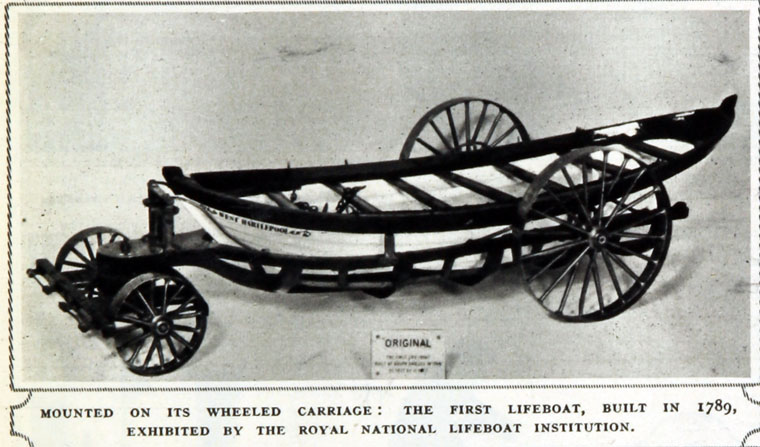 This is a photo of the first lifeboat, built in 1789.It was designed by a man called Henry Francis Greathead.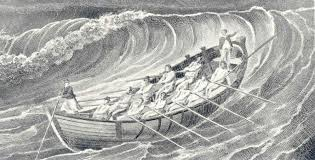 